Anexo A.1A: Declaración de Operación (Postulación Personal Natural)En concordancia con lo establecido en el numeral 2.3.1 de las Bases de Concurso para el Programa del Ministerio de Energía: “Mi Taxi Eléctrico”Declaro (amos) que el vehículo de taxi básico/colectivo urbano que postulo(amos) como vehículo saliente opera dentro de una de las zonas de operación permitidas para el programa, particularmente en la comuna de _______________________________.Así mismo declaro (amos) que el vehículo eléctrico al que se postula como vehículo entrante operará dentro de una de las zonas de operación permitidas para el programa.Anexo A.1B: Declaración de Operación (Postulación Persona Jurídica)En concordancia con lo establecido en el numeral 2.3.1 de las Bases de Concurso para el Programa del Ministerio de Energía: “Mi Taxi Eléctrico”Declaro (amos) que el vehículo de taxi básico/colectivo urbano que postulo(amos) como vehículo saliente opera dentro de una de las zonas de operación permitidas para el programa, particularmente en la comuna de                                              .Así mismo declaro(amos) que el vehículo eléctrico al que se postula como vehículo entrante operará dentro de una de las zonas de operación permitidas para el programa.                                                       Razón Social y RUT Empresa                            Nombre completo del Representante Legal                                       RUT del Representante Legal                                        Firma del Representante LegalAnexo A.2A: Carta de Autorización (Postulación Personal Natural)En ____________, a  ____ de _______ del año 20___, yo, don/ña (*) _______________________________, cédula nacional de identidad N° __________________, autorizo a don/ña _________________________________, cédula nacional de identidad N° __________________, en su calidad de arrendatario / comodatario para realizar la postulación al Programa Mi Taxi Eléctrico y en caso de ser beneficiario de este, a que el cargador de vehículo eléctrico pueda ser instalado en la vivienda postulada ubicada en __________________________, comuna de ___________________, Región de ________________________, de la cual soy propietario/a.(*) En caso de que una sociedad o persona jurídica sea la propietaria del inmueble, deberá autorizar y firmar el o los representantes legales (explicitando qué sociedad representan) y enviar una copia de la escritura donde conste la personería de el o los representantes de la sociedad, con vigencia, de antigüedad no superior a 90 días contados desde el momento de la postulación.Anexo A.2B: Carta de Autorización (Postulación Persona Jurídica)En ____________, a  ____ de _______ del año 20___, yo, don/ña (*) _______________________________, cédula nacional de identidad N° __________________, autorizo a (Razón Social) _________________________________, RUT (Rol Único Tributario de la Razón Social)__________________, representado por (nombre representante legal)_______________________, con cédula de identidad N°______________, en su calidad de arrendatario / comodatario para realizar la postulación al Programa Mi Taxi Eléctrico y en caso de ser beneficiario de este, a que el cargador de vehículo eléctrico pueda ser instalado en la vivienda postulada ubicada en __________________________, comuna de ___________________, Región de ________________________, de la cual soy propietario/a.(*) En caso de que una sociedad o persona jurídica sea la propietaria del inmueble, deberá autorizar y firmar el o los representantes legales (explicitando qué sociedad representan) y enviar una copia de la escritura donde conste la personería de el o los representantes de la sociedad, con vigencia, de antigüedad no superior a 90 días contados desde el momento de la postulación.Anexo A.3: Solicitud de Devolución de ReservaSolicitud de Devolución de Reserva Programa Mi Taxi EléctricoYo ___________________ (nombre del postulante), RUT N° ______________ (cédula del postulante), postulante al programa Mi Taxi Eléctrico, vengo a solicitar a ustedes la devolución del monto de reserva de $250.000.- (doscientos cincuenta mil pesos) pagado el ___________ (fecha de pago de reserva).La anterior solicitud se debe a los siguientes motivos (seleccione una alternativa):Se realizó la inscripción definitiva de mi vehículo en el RNSTP.Otro motivo (especificar): ____________________________________________________________________________________________________________________________________________________________________________________________________________________________________________________________________________________________________Datos de cuenta bancaria para la realización de devolución:Anexo A.4: Diagrama EmpalmeLas siguientes figuras tienen un carácter solo referencial. Leyenda: 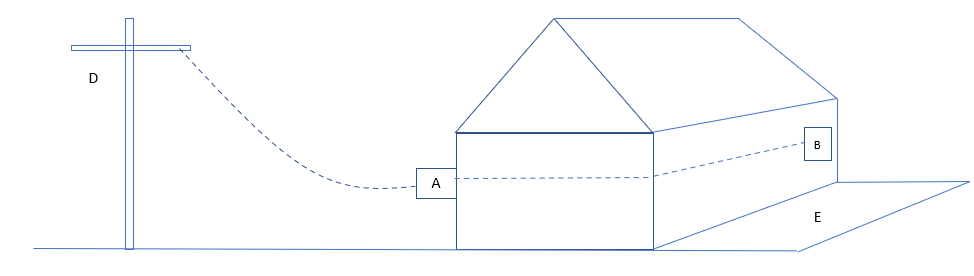 Figura 1: Vivienda Individual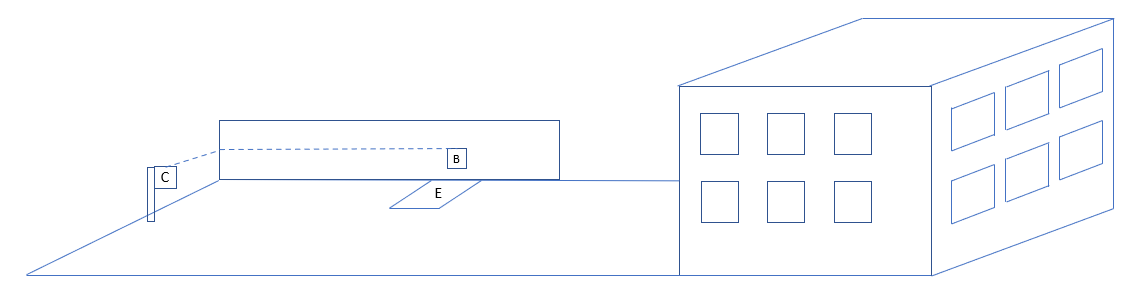 Figura 2: Edificio con estacionamiento a nivel de suelo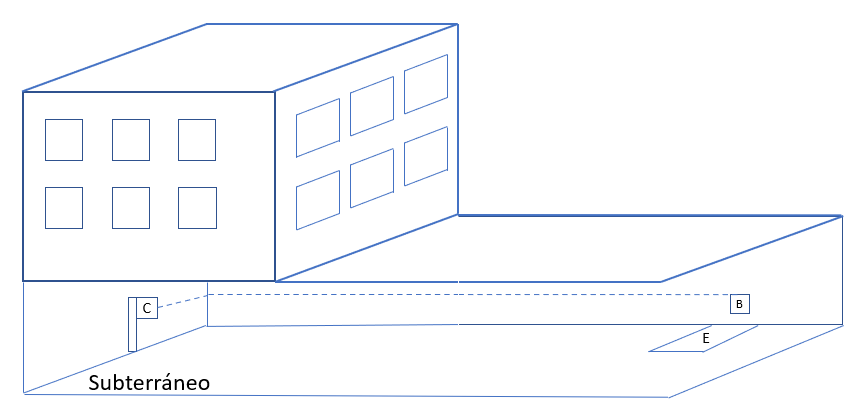 Figura 3: Edificio con estacionamiento subterráneoAnexo A.5: Comunas Consideradas por Región.Anexo A.6: Mandato Irrevocable de Transferencia de GarantíaYo ____________________________ (nombre del postulante), RUT N° ________________ (cédula del postulante), Preseleccionado del programa Mi Taxi Eléctrico, autorizo mediante el presente documento a que la AgenciaSE transfiera directamente al proveedor de vehículos del modelo que se elija el monto correspondiente a Garantía por SAVE, entregada a la AgenciaSE de acuerdo a lo estipulado en el numeral 3.2.e.El monto entregado por motivo de Garantía por SAVE corresponde a la suma de $______________ (monto entregado por Garantía SAVE), entregado con fecha ______________ (fecha de entrega Garantía).NOTA: Este documento deberá ser cargado en la plataforma de postulación junto al comprobante de transferencia o de depósito correspondiente a la Garantía por SAVE indicada en el numeral 3.2.e.Anexo A.7: Autorización SAVE en Espacio ComúnCon fecha _________________________, nosotros, ___________________________ _________________________(nombre de comunidad o administración), ubicados en _________________________________________________, autorizamos a ______________________________________________(nombre del postulante), RUT:___________________, morador del inmueble  ubicado en _________________________________________________(dirección completa), para la instalación de un sistema de carga de vehículo eléctrico SAVE, emplazado en______________________________(describir ubicación). Anexo A.8: Declaración Jurada de ObligaciónYo _______________________________ (nombre del postulante), RUT N° ___________________ (cédula del postulante), Preseleccionada/o del Programa Mi Taxi Eléctrico, declaro mi compromiso, en caso de adjudicar el beneficio de cofinanciamiento para la adquisición de un vehículo eléctrico (VE) y la entrega e instalación de un cargador residencial (SAVE), de cumplir con la obligación de mantener el nuevo vehículo adquirido inscrito en calidad de taxi básico/colectivo urbano en el Registro Nacional de Servicios de Transporte Público de Pasajeros (RNSTP) durante el período de al menos dos años, a partir de su primera inscripción en este mismo Registro. De no dar cumplimiento a esta obligación de acuerdo a lo indicado en el numeral 7 de las presentes bases de concurso, haré completo reintegro del beneficio entregado por la Agencia Chilena de Eficiencia Energética en el plazo de 30 días contados desde la salida del Registro Nacional de Servicios de Transporte Público de Pasajeros (RNSTP).Anexo A.9: Declaración Jurada de AceptaciónYo__________________________________________ (nombre del postulante), RUT N° _____________________(cédula del postulante), declaro conocer y aceptar las modificaciones efectuadas a las Bases del Concurso de Selección de Beneficiarios para el Programa “Mi Taxi Eléctrico” mediante la Circular Aclaratoria N°2 publicada, entre ellas:Nueva definición del Cofinanciamiento, de acuerdo con el numeral 2.4.1 de las Bases de Concurso.Eliminación de la vía de compra del VE con Proveedor Independiente (Proveedor no seleccionado en el Programa).Nuevo Calendario del Proceso, de acuerdo con el numeral 3.3 de las Bases de Concurso.Dadas las modificaciones mencionadas anteriormente, confirmo la continuidad de mi postulación en el Concurso de Selección de Beneficiarios para el Programa “Mi Taxi Eléctrico”.Anexo A.10: Declaración Jurada de Renuncia al ProgramaYo____________________________________________ (nombre del postulante), RUT N° _____________________ (cédula del postulante), declaro mi renuncia al Proceso de Selección de Beneficiarios para el Programa “Mi Taxi Eléctrico” dadas las nuevas modificaciones efectuadas a las Bases de Concurso mediante la Circular Aclaratoria N°2.Nombre Completo o Razón Social y RUT del PostulanteFIRMANOMBRERUTFIRMA NOMBRERUTTitular de la cuenta:RUT del titular:Banco:Tipo de cuenta:Número de Cuenta:RegiónComunas ConsideradasRegiónComunas Consideradas1. Región Metropolitana de Santiago.Buin3.Región del Biobío.Chiguayante1. Región Metropolitana de Santiago.Calera de Tango3.Región del Biobío.Concepción1. Región Metropolitana de Santiago.Cerrillos3.Región del Biobío.Coronel1. Región Metropolitana de Santiago.Cerro Navia3.Región del Biobío.Florida1. Región Metropolitana de Santiago.Colina3.Región del Biobío.Hualqui1. Región Metropolitana de Santiago.Conchalí3.Región del Biobío.Hualpén1. Región Metropolitana de Santiago.Curacaví3.Región del Biobío.Lota1. Región Metropolitana de Santiago.El Bosque3.Región del Biobío.San Pedro1. Región Metropolitana de Santiago.Estación Central3.Región del Biobío.Talcahuano1. Región Metropolitana de Santiago.Huechuraba3.Región del Biobío.Tomé1. Región Metropolitana de Santiago.Independencia3.Región del Biobío.Penco1. Región Metropolitana de Santiago.La Cisterna4. Región de la Araucanía.Cholchol1. Región Metropolitana de Santiago.La Florida4. Región de la Araucanía.Freire1. Región Metropolitana de Santiago.La Granja4. Región de la Araucanía.Galvarino1. Región Metropolitana de Santiago.La Pintana4. Región de la Araucanía.Nueva Imperial1. Región Metropolitana de Santiago.La Reina4. Región de la Araucanía.Padre Las Casas1. Región Metropolitana de Santiago.Las Condes4. Región de la Araucanía.Perquenco1. Región Metropolitana de Santiago.Lampa4. Región de la Araucanía.Pitrufquén1. Región Metropolitana de Santiago.Lo Barnechea4. Región de la Araucanía.Temuco1. Región Metropolitana de Santiago.Lo Espejo5. Región de Los Ríos.Corral1. Región Metropolitana de Santiago.Lo Prado5. Región de Los Ríos.Máfil1. Región Metropolitana de Santiago.Macul5. Región de Los Ríos.Valdivia1. Región Metropolitana de Santiago.Maipú5. Región de Los Ríos.La Unión1. Región Metropolitana de Santiago.Ñuñoa6. Región de Aysén del General Carlos Ibáñez del Campo.Coyhaique1. Región Metropolitana de Santiago.Padre Hurtado1. Región Metropolitana de Santiago.Pedro Aguirre Cerda1. Región Metropolitana de Santiago.Peñaflor1. Región Metropolitana de Santiago.Peñalolén1. Región Metropolitana de Santiago.Pirque1. Región Metropolitana de Santiago.Providencia1. Región Metropolitana de Santiago.Pudahuel1. Región Metropolitana de Santiago.Puente Alto1. Región Metropolitana de Santiago.Quilicura1. Región Metropolitana de Santiago.Quinta Normal1. Región Metropolitana de Santiago.Recoleta1. Región Metropolitana de Santiago.Renca1. Región Metropolitana de Santiago.San Bernardo1. Región Metropolitana de Santiago.San Joaquin1. Región Metropolitana de Santiago.San Miguel1. Región Metropolitana de Santiago.San Ramón1. Región Metropolitana de Santiago.Santiago1. Región Metropolitana de Santiago.Talagante1. Región Metropolitana de Santiago.Vitacura2. Región de Valparaíso.Algarrobo2. Región de Valparaíso.Casablanca2. Región de Valparaíso.Concón2. Región de Valparaíso.La Cruz2. Región de Valparaíso.Limache2. Región de Valparaíso.Puchuncaví2. Región de Valparaíso.Quilpué2. Región de Valparaíso.Quillota2. Región de Valparaíso.Quintero2. Región de Valparaíso.Valparaíso2. Región de Valparaíso.Villa Alemana2. Región de Valparaíso.Viña del MarFIRMANOMBRERUTNombre Completo, RUT y firma del AdministradorFIRMANOMBRERUTFIRMANOMBRERUTFIRMANOMBRERUT